GUM, 3. 4. 2020ZMAJ V POSTOJNSKI JAMIKako vam je šlo z žogico? Hvala za posnetke pesmic, ki ste jih zapeli. To je bilo res pogumno in zelo prisrčno! Zdaj pa razmisli…Zakaj različna glasnost v skladbi? Kaj s tem dosežemo? Kako glasbeniki vedo, kako glasno igrati? Se za to odloči vsak glasbenik sam ali to določi skladatelj?Različno glasnost izvajanja v glasbi imenujemo dinamika v glasbi.Kaj pomeni če rečemo, da je nekaj dinamično? Npr. dinamična igra pri nogometu. SDZ, str. 50, 51Preberi besedilo na rumeni podlagi.Na interaktivnim gradivom www.radovednih-pet.si najdeš  pesmico Zmajevalsko. Nauči se jo zapeti.. Spoznali bomo dve zmajevski družini Forte in Piano. Dinamiko v glasbi označujemo z italianskimi imeni in zapišemo z njihovimi kraticami.Oglej si imena zmajev v DZ. Vsako ime štirikrat ponovi glede na dinamiko, ki je zapisana (pianissimo – izgovarjamo zelo tiho, skoraj šepetaje, fortissimo pa najboj glasno). Pred tem seveda opozori domače, da je vajo izvajaš po navodilu učiteljice. 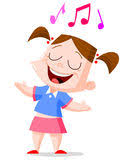 Reši še nalogi, ki ju najdeš na interaktivnem gradivu www.radovednih-pet.si in utrjuj novo pesem.Rešeni nalogi lahko pošlješ za poseben dosežek. 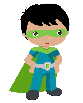 